Муниципальное бюджетное общеобразовательное учреждение  Овстугская ордена «Знак Почета» средняя общеобразовательная школа имени Ф.И.Тютчева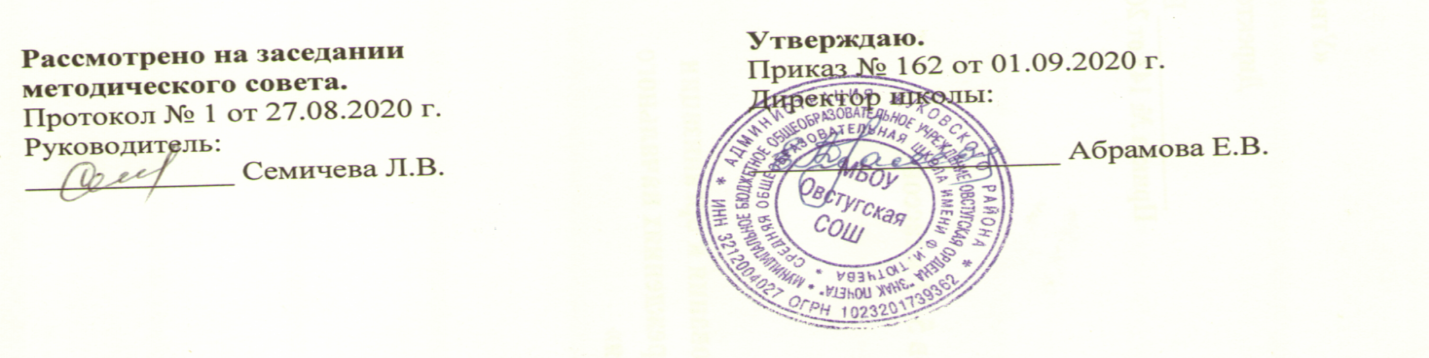 Рабочая программа по учебному предмету «ИСТОРИЯ»для обучающихся 10 классаПрограмма разработанаМельниковым Сергеем Николаевичемучителем историис. Овстуг 2020 г.ПОЯСНИТЕЛЬНАЯ ЗАПИСКАРабочая программа учебного предмета «История» для обучающихся 10 класса (далее Программа) разработана с учетом следующих нормативно-правовых документов:Закон Российской Федерации «Об образовании в Российской Федерации» от 29 декабря 2012 года №273-ФЗ (с изменениями и дополнениями);Приказ Министерства образования и науки РФ от 17 мая 2012 г. N 413 «Об утверждении федерального государственного образовательного стандарта среднего общего образования» (с изменениями и дополнениями от 29 декабря 2014 г., 31 декабря 2015 г., 29 июня 2017 г.); Приказ Минобрнауки от 30.08.2013 года № 1015 «Об утверждении Порядка организации и осуществления образовательной деятельности по основным общеобразовательным программам – образовательным программам начального общего, основного общего и среднего общего образования»;Приказ Министерства просвещения РФ от 28.12.2018 № 345 «О федеральном перечне учебников, рекомендуемых к использованию при реализации имеющих государственную аккредитацию образовательных программ начального общего, основного общего, среднего общего образования»; приказа  Министерства просвещения РФ от 18.05.2020 г. № 249 «О внесении изменений в федеральный перечень учебников, рекомендованных к использованию при реализации имеющих государственную аккредитацию образовательных программ начального общего, основного общего, среднего общего образования, утвержденный приказом Министерства просвещения Российской Федерации от 28.12.2018 г. № 345»; Письмо Минобрнауки России от 01.04.2005 № 03-417 «О перечне учебного и компьютерного оборудования для оснащения образовательных учреждений»;ООП СОО (ФГОС) на 2020 – 2025 гг. (принята решением педсовета 27.08.2020 года, протокол № 1, утв. приказом директора № 167 от 01.09.3020 г.);Учебный план МБОУ Овстугской СОШ на 2020 – 2021 уч. годКалендарный учебный график МБОУ Овстугской СОШ на 2020 –2021 уч. годПоложение о рабочей программе учебных предметов, курсов, в том числе внеурочной деятельности МБОУ Овстугской ООШ, утв. Приказом по МБОУ Овстугской СОШ № 62/1 от 01.06.2016 г.Программа разработана на основе федерального государственного образовательного стандарта среднего общего образования, Примерной программы по истории, рекомендованной Министерством образования и науки РФ, авторской программы по истории 10-11 классы / А. Н. Сахаров, Н. В. Загладин, Петров - М., Русское слово, 2019 г.На изучение учебного предмета «История» в 10 классе отводится Учебным планом МБОУ Овстугской СОШ 2 часа в неделю (70 часов за учебный год).Программа соответствует учебнику:«История. С древнейших времен до конца XIX века» Базовый и углубленный уровень 10-11 класс. Часть-1  А.Н. Сахаров, Н.В. Загладин,Ю.А. Петров– М.: «Русское слово», 2019.Срок реализации рабочей программы – 1 учебный год.Изучение учебного предмета «История» в старшей школе направлено на достижение следующих целей: воспитание гражданственности, формирование национальной идентичности, развитие мировоззренческих убеждений учащихся на основе осмысления ими исторически сложившихся культурных, религиозных, этно-национальных традиций, нравственных и социальных установок, идеологических доктрин;развитие исторического мышления – способности рассматривать события и явления с точки зрения их исторической обусловленности, сопоставлять различные версии и оценки исторических событий и личностей, определять собственное отношение к дискуссионным проблемам прошлого и современности;освоение комплекса систематизированных знаний об истории человечества, формирование целостного представления о месте и роли России во всемирно-историческом процессе;овладение умениями и навыками поиска и систематизации исторической информации, работы с различными типами исторических источников, критического анализа исторической информации;формирование способности понимать историческую обусловленность явлений и процессов современного мира, определять собственную позицию по отношению к окружающей реальности, соотносить свои взгляды и принципы с исторически возникшими мировоззренческими системами.В рамках реализации выше указанных целей решаются следующие задачи: Приобретение знаний о важнейших событиях и процессах отечественной и всемирной истории в их взаимосвязи и хронологической преемственности;Овладение способами деятельностей, элементарными методами исторического познания, умениями работы с различными источниками исторической информации, применение знаний и представлений об исторически сложившихся системах социальных норм и ценностей для жизни в поликультурном, полиэтническом и многоконфессиональном обществе, участия в многокультурном взаимодействии, толерантного отношения к представителям других стран и народов;Освоение компетенций в сфере отношений между людьми различных национальностей и вероисповеданий, самостоятельной познавательной и коммуникативной деятельности, ориентации в широком круге исторических источников.Владеть компетенциями: информационной, коммуникативной, рефлексивной, познавательной, осознавать сферы своих познавательных интересов и соотносить их со своими учебными достижениями, чертами своей личности;определять причины возникших трудностей и пути их устранения;развивать способности и готовность учитывать мнения других людей при определении собственной позиции и самооценки; понимать ценность образования как средства развития личности.Промежуточная аттестация учащихся 10 класса по истории осуществляется на основании Положения о проведении промежуточной аттестации учащихся и осуществлении текущего контроля их успеваемости, утвержденного приказом по МБОУ Овстугской СОШ от 01.09.2014 №74/1 и регулирующего периодичность, порядок, систему оценок и формы проведения промежуточной аттестации учащихся и текущего контроля их успеваемости.Формами промежуточной аттестации и текущего контроля являются: контрольная работа, самостоятельная работа, работа у доски, письменные ответы на вопросы; сообщение, устный опрос.Планируемые результаты изучения учебного предметаИзучение предмета «История» в 10 классе дает возможность обучающимся достичь следующих результатов:Личностные результатысформированность российской гражданской идентичности, уважительного отношения к своему народу, чувства ответственности перед Родиной, гордости за свой край, свою Родину, прошлое и настоящее многонационального народа России; сформированность гражданской позиции обучающегося как активного и ответственного члена российского общества, осознающего свои конституционные права и обязанности, уважающего закон и правопорядок, обладающего чувством собственного достоинства, осознанно принимающего традиционные национальные и общечеловеческие гуманистические и демократические ценности; сформированность мировоззрения, соответствующего современному уровню развития науки и общественной практики, основанного на диалоге культур, а также различных форм общественного сознания, осознание своего места в поликультурном мире; сформированность основ саморазвития и самовоспитания в соответствии с общечеловеческими ценностями и идеалами гражданского общества; готовность и способность к самостоятельной, творческой и ответственной деятельности; толерантное сознание и поведение в поликультурном мире, готовность и способность вести диалог с другими людьми, достигать в нём взаимопонимания, находить общие цели и сотрудничать для их достижения; готовность противостоять идеологии экстремизма, национализма, ксенофобии; коррупции; дискриминации по социальным, религиозным, расовым, национальным признакам и другим негативным социальным явлениям; нравственное сознание и поведение на основе усвоения общечеловеческих ценностей; готовность и способность к образованию и самообразованию, на протяжении всей жизни; сознательное отношение к непрерывному образованию как условию успешной профессиональной и общественной деятельности. Метапредметные результаты:1.Регулятивные УУД: умение самостоятельно определять цели / задачи, задавать параметры и критерии, по которым можно определить, что цель / достигнута; способность оценивать возможные последствия достижения поставленной цели; умение организовывать эффективный поиск ресурсов, необходимых для достижения поставленной цели; умение сопоставлять полученный результат деятельности с поставленной заранее целью. 2. Познавательные УУД: умение искать и находить обобщённые способы решения задач, в том числе осуществлять развёрнутый информационный поиск и ставить на его основе новые (учебные и познавательные) задачи; умение критически оценивать и интерпретировать информацию с разных позиций, распознавать и фиксировать противоречия в информационных источниках; умение преобразовывать информацию из одной формы в другую; умение находить и приводить критические аргументы в отношении действий и суждений другого; спокойно и разумно относиться к критическим замечаниям в отношении собственного суждения, рассматривать их как ресурс собственного развития;способность выходить за рамки учебного предмета и осуществлять целенаправленный поиск возможностей для широкого переноса средств и способов действия; умение выстраивать индивидуальную образовательную траекторию, учитывая ограничения со стороны других участников и ресурсные ограничения. 3. Коммуникативные УУД: способность осуществлять деловую коммуникацию как со сверстниками, так и со взрослыми; · способность выступать в разных ролях при осуществлении групповой работы (генератор идей, критик, исполнитель, выступающий, эксперт и т.д.); умение координировать и выполнять работу в условиях реального, виртуального и комбинированного взаимодействия; умение развёрнуто, логично и точно излагать свою точку зрения с использованием адекватных (устных и письменных) языковых средств; способность распознавать конфликтогенные ситуации и предотвращать конфликты, выстраивать деловую и образовательную коммуникацию, избегая личностных оценочных суждений. предметные: характеризовать этапы становления исторической науки; раскрывать сущность методов исторического познания и применять их на практике; формулировать принципы периодизации истории развития человечества; определять роль исторической науки и исторического познания в решении задач прогрессивного развития России в глобальном мире; датировать важнейшие события и процессы мировой истории, характеризовать их в контексте конкретных исторических периодов и этапов развития человечества; владеть современной терминологией исторической науки, предусмотренной программой; характеризовать особенности исторического пути России и оценивать её роль в мировом сообществе;анализировать современные версии и трактовки важнейших проблем отечественной и всемирной истории; проводить поиск исторической информации в источниках разного типа;критически анализировать источник исторической информации (характеризовать авторство источника, время, обстоятельства и цели его создания);анализировать историческую информацию, представленную в разных знаковых системах (текст, карта, таблица, схема, аудиовизуальный ряд);различать в исторической информации факты и мнения, исторические описания и исторические объяснения;готовить сообщения, презентации и рефераты по исторической тематике; устанавливать причинно-следственные связи между явлениями, пространственные и временные рамки изучаемых исторических процессов и явлений;вести диалог и обосновывать свою точку зрения в дискуссии по исторической тематике; объяснять историческую обусловленность современных общественных процессов; соотносить историческое время, исторические события, действия и поступки исторических личностей;определять место и время создания исторических документов; представлять историческую информацию в виде таблиц, схем, графиков и др.; характеризовать современные версии и трактовки важнейших проблем отечественной и мировой истории; приводить примеры и аргументы в защиту своей точки зрения; проводить самостоятельные исторические исследования и реконструкцию исторических событий;использовать полученные знания и освоенные умения в практической деятельности и повседневной жизни для определения собственной позиции по отношению к явлениям современной жизни, исходя из их исторической обусловленности; соотнесения своих действий и поступков окружающих с исторически возникшими формами социального поведения.В результате изучения учебного предмета «История» на уровне среднего общего образования: Выпускник на базовом уровне научится:  рассматривать историю России как неотъемлемую часть мирового исторического процесса;  знать основные даты и временные периоды всеобщей и отечественной истории из раздела дидактических единиц;  определять последовательность и длительность исторических событий, явлений, процессов;  характеризовать место, обстоятельства, участников, результаты важнейших исторических событий;  представлять культурное наследие России и других стран;  работать с историческими документами;  сравнивать различные исторические документы, давать им общую характеристику;  критически анализировать информацию из различных источников;  соотносить иллюстративный материал с историческими событиями, явлениями, процессами, персоналиями;  использовать статистическую (информационную) таблицу, график, диаграмму как источники информации;  использовать аудиовизуальный ряд как источник информации;  составлять описание исторических объектов и памятников на основе текста, иллюстраций, макетов, интернет-ресурсов;  работать с хронологическими таблицами, картами и схемами;  читать легенду исторической карты;  владеть основной современной терминологией исторической науки, предусмотренной программой;  демонстрировать умение вести диалог, участвовать в дискуссии по исторической тематике. Выпускник на базовом уровне получит возможность научиться:  демонстрировать умение сравнивать и обобщать исторические события российской и мировой истории, выделять ее общие черты и национальные особенности и понимать роль России в мировом сообществе;  устанавливать аналогии и оценивать вклад разных стран в сокровищницу мировой культуры;  определять место и время создания исторических документов;  проводить отбор необходимой информации и использовать информацию Интернета, телевидения и других СМИ при изучении политической деятельности современных руководителей России и ведущих зарубежных стран;  характеризовать современные версии и трактовки важнейших проблем отечественной и всемирной истории;  понимать объективную и субъективную обусловленность оценок российскими и зарубежными историческими деятелями характера и значения социальных реформ и контрреформ, внешнеполитических событий, войн и революций;  использовать картографические источники для описания событий и процессов новейшей отечественной истории и привязки их к месту и времени;  представлять историческую информацию в виде таблиц, схем, графиков и др., заполнять контурную карту;  соотносить историческое время, исторические события, действия и поступки исторических личностей;  анализировать и оценивать исторические события местного масштаба в контексте общероссийской и мировой истории;  приводить аргументы и примеры в защиту своей точки зрения;  применять полученные знания при анализе современной политики России; владеть элементами проектной деятельности. Личностные, метапредметные и предметныСодержание учебного предмета   ИСТОРИЯ, 10 класс.Всеобщая история. С древнейших времен до конца XIX векаВведение.  История как наукаИстория в системе гуманитарных наук. Основные концепции исторического развития человечества: историко-культурологические (цивилизационные) теории, формационная теория, теория модернизации. Этапы развития исторической науки. Периодизация истории.ПервобытностьЭпоха первобытности. Основные этапы эволюции человека. Палеолит : становление человеческого общества, мезолит: эпоха перемен, неолит : «неолитическая революция»Древний мирАрхаичные цивилизации. Особенности материальной культуры. Развитие государственности и форм социальной организации. Мифологическая картина мира. Возникновение письменности и накопление знаний.Цивилизации Древнего Востока (Египет, Месопотамия, Восточное Средиземноморье, Иран, Индия, Китай).  Формирование индо-буддийской и китайско-конфуцианской цивилизаций. Социальные нормы и духовные ценности в древнеиндийском и древнекитайском обществе. Возникновение религиозной картины мира. Философское наследие Древнего Востока.Античные цивилизации Средиземноморья (Древняя Греция и Древний Рим). Полисная политико-правовая организация и социальная структура. Демократия и тирания. Римская республика и империя. Римское право. Мифологическая картина мира и формирование научной формы мышления в античном обществе. Философское наследие Древней Греции и Рима. Становление иудео-христианской духовной традиции, ее религиозно-мировоззренческие особенности. Ранняя христианская церковь.Средние векаПонятие и периодизация средних веков.  Начало средних веков. Раннее средневековье. Возникновение исламской цивилизации. Социальные нормы и мотивы общественного поведения человека в исламском обществе. Социокультурные особенности арабского и тюркского общества. Исламская духовная культура и философская мысль в эпоху Средневековья.Христианская    средневековая    цивилизация   в    Европе.   Складывание     западноевропейского   и восточноевропейского регионов цивилизационного развития. Социокультурное и политическое влияние Византии. Особенности социальной этики, отношения к труду и собственности, правовой культуры, духовных ценностей в католической и православной традициях.Становление и развитие сословно-корпоративного строя в европейском средневековом обществе. Феодализм как система социальной организации и властных отношений. Образование централизованных государств. Роль церкви в европейском обществе. Культурное и философское наследие европейского Средневековья.Традиционное (аграрное) общество на Западе и Востоке: особенности социальной структуры, экономической жизни, политических отношений. Динамика развития европейской средневековой цивилизации. Социально- политический, религиозный, демографический кризис европейского традиционного общества в XIV-XV вв. культура средневековой Европы. Предпосылки модернизации. Народы Центральной и Юго-Восточной  Азии в период Средневековья.Новое времяПонятие  и периодизация «Новое время». Модернизация как процесс перехода от традиционного (аграрного) к индустриальному обществу. Великие географические открытия и начало европейской колониальной экспансии. Реформация и контрреформация в Европе. Формирование нового пространственного восприятия мира.Усиление роли техногенных факторов общественного развития в ходе модернизации. Торговый и мануфактурный капитализм. Внутренняя колонизация. Новации в образе жизни, характере мышления, ценностных ориентирах и социальных нормах в эпоху Реформации. Становление протестантской политической культуры и социальной этики. Конфессиональный раскол европейского общества.От сословно-представительных монархий к абсолютизму – эволюция европейской государственности. Возникновение концепции государственного суверенитета. Буржуазные революции XVII-XIX вв. Идеология Просвещения. Конституционализм. Становление гражданского общества. Возникновение идеологических доктрин либерализма, консерватизма, социализма, анархизма. Марксизм и рабочее революционное движение. Национализм и его влияние на общественно-политическую жизнь в странах Европы.Технический прогресс в Новое время. Развитие капиталистических отношений. Промышленный переворот. Капитализм свободной конкуренции. Циклический характер развития рыночной экономики. Классовая социальная структура общества в XIX в. Буржуа и пролетарии. Эволюция традиционных социальных групп в индустриальном обществе. «Эшелоны» модернизации как различные модели перехода от традиционного к индустриальному обществу.Мировосприятие человека индустриального общества. Формирование классической научной картины мира в XVII-XIX вв. Культурное наследие Нового времени.Эволюция системы международных отношений в конце XV – середине XIX вв. Зарождение международного права. Роль геополитических факторов в международных отношениях Нового времени. Колониальный раздел мира. Традиционные общества Востока в условиях европейской колониальной экспансии.История России. С древнейших времен до середины XIX векаПервобытный строй и древнейшие народы на территории современной России. Древняя Русь (IX – начало XIII в.)Введение История России – часть всемирной истории.. Народы и древнейшие государства на территории России  Переход от присваивающего хозяйства к производящему. Оседлое и кочевое хозяйство. Появление металлических орудий и их влияние на первобытное общество. Великое переселение народов. Праславяне. Восточнославянские племенные союзы и соседи. Занятия, общественный строй и верования восточных славян. Русь в IX – начале XII вв. Происхождение государственности у восточных славян. Дань и подданство. Князья и дружина. Вечевые порядки. Принятие христианства. Право на Руси. Категории населения. Княжеские усобицы. Христианская культура и языческие традиции. Контакты с культурами Запада и Востока. Влияние Византии. Культура Древней Руси как один из факторов образования древнерусской народности.Русские земли и княжества в XIII – середине XV в.Причины распада Древнерусского государства. Крупнейшие земли и княжества. Монархии и республики. Русь и Степь. Идея единства Русской земли. Образование Монгольского государства. Монгольское нашествие. Включение русских земель в систему управления Монгольской империи. Золотая Орда. Роль монгольского завоевания в истории Руси. Экспансия с Запада. Борьба с крестоносной агрессией: итоги и значение. Русские земли в составе Великого княжества Литовского. Восстановление экономики русских земель. Формы землевладения и категории населения. Роль городов в объединительном процессе. Борьба за политическую гегемонию в Северо-Восточной Руси. Москва как центр объединения русских земель. Взаимосвязь процессов объединения русских земель и освобождения от ордынского владычества. Зарождение национального самосознания. Великое княжество Московское в системе международных отношений. Принятие Ордой ислама. Автокефалия Русской Православной Церкви. Культурное развитие русских земель и княжеств. Влияние внешних факторов на развитие русской культуры.Россия в конце XV- начале XVII в.Завершение объединения русских земель и образование Российского государства. Свержение золотоордынского ига. «Москва – третий Рим». Роль церкви в государственном строительстве. Изменения в социальной структуре общества и формах феодального землевладения. Особенности образования централизованного государства в России. Рост международного авторитета Российского государства. Формирование русского, украинского и белорусского народов. Установление царской власти. Реформы середины XVI в. Создание органов сословно- представительной монархии. Опричнина. Закрепощение крестьян. Опричнина. Закрепощение крестьян. Учреждение патриаршества. Расширение государственной территории в XVI в. Россия на пороге Нового Времени (XVII в.)   Смута. Пресечение правящей династии. Обострение социально-экономических противоречий. Борьба с Речью Посполитой и Швецией. Восстановление самодержавия. Первые Романовы. Рост территории государства. Юридическое оформление крепостного права. Новые явления в экономике: начало складывания всероссийского рынка, образование мануфактур. Церковный раскол. Старообрядчество. Социальные движения XVII в. Формирование национального самосознания. Развитие культуры народов России в XV – XVII вв. Усиление светских элементов в русской культуре XVII в. Россия в    XVIII  столетииПетровские преобразования. Провозглашение империи. Абсолютизм. Превращение дворянства в господствующее сословие. Сохранение крепостничества в условиях модернизации. Россия в период дворцовых переворотов. Упрочение сословного общества. Внутренняя  и внешняя политика России в XVIII  в., Культура России в этот период времени.Российская империя в первой половине XIX в.  Реформы государственной системы в первой половине XIX в. Особенности экономики России в XVIII – первой половине XIX в.: господство крепостного права и зарождение апиталистических отношений. Начало промышленного переворота. Русское Просвещение. Движение декабристов. Консерваторы. Славянофилы и западники. Русский утопический социализм. Отечественная война 1812 г. Имперская внешняя политика России. Крымская война. Культура народов России и ее связи с европейской и мировой в  первой половине XIX в.ТЕМАТИЧЕСКОЕ  ПЛАНИРОВАНИЕ.ИСТОРИЯ, 10 КЛАСС(Основное содержание рассчитано на два года обучения – 140 часов)В основе структуры УМК лежит, с одной стороны, принцип блочно-тематической организации учебного материала, с другой – общепринятые принципы периодизации всеобщей и российской истории. Основной акцент при структурировании учебного материала сделан на причинно-следственные связи между событиями и явлениями, причем логика построения курса делает возможными рассмотрение тем с разных точек зрения, поэтапную систематизацию и обобщение изученного материала.Календарно-тематическое  планирование   по  истории  (10 класс).Лист регистрации изменений к рабочей программепо истории для обучающихся 10 класса 2020-2021уч.г.учителя Мельникова С.Н.Основные  разделы  курса10 классРаспределение учебных часов в авторской   программеРаспределение  учебных  часов  в  данной  рабочей  программеПовторительно-обобщающие уроки, запланированные рабочей программой1. Пути и методы  исторического  знания. 3 часа3 часа2. От  первобытной  эпохи  к  цивилизации6 часов6 часов3. Русь, Европа и Азия  в средние  века.18 часов18 часов1 час4. Россия и мир  на рубеже нового времени (конец XV – XVII в.) 11 часов11 часов1 час5. Россия и мир  в эпоху  зарождения  индустриальной  цивилизации.9 часов.9 часов.1 час6. Россия и мир  в  конце XVIII – XIX в. 17 часов17 часов1 часРезервное  время4 часа.Итого:68 часов64 час4 часа№ п/пТема урокаКоличество часовКоличество часовРаз. I.Пути и методы  познания России. 3 часа3 часа1.Этапы развития исторического  знания.12.Основы исторической  науки.13.Россия  во всемирной  истории.1Раз II От первобытной эпохи  к  цивилизации6 часов6 часов4.У истоков рода  человеческого.15.Государства  Древнего Востока.16.Культура стран  Древнего Востока.17.Цивилизация Древней  Греции.18.Древнеримская  цивилизация.19.Культурно-религиозное  наследия  античной  цивилизации.1Раз. IIIЦивилизации Древнего мира  и Средних веков19 часов19 часов10.Европа в эпоху раннего  Средневековья111.Рождение  исламской цивилизации.112.Славяне в раннем  Средневековье113.Образование  Древнерусского  государства.114.Расцвет Древней  Руси.115.Социально-экономическое  развитие  Древней Руси. 116.Политическая  раздробленность  Руси.117.Культура  Руси X – начала XIII в. Зарождение  русской цивилизации. 118.Католический  мир на подъёме.119.Государства Азии  в период  европейского  Средневековья.  Падение  Византии. 120.Монгольское нашествие  на  Русь.121.Русь  между Востоком  и Западом.  Политика  Александра  Невского. 122.Западная  Европа в XIV – XV вв. 123.Европейская  культура,  наука  и  техника  в  Средние  века. 124.Мир за  пределами  Европы  в  Средние  века.125.Возвышение  новых  русских  центров  и начало  собирания  земель  вокруг  Москвы.126.Эпоха  Куликовской битвы.  По  пути  Дмитрия  Донского. 127.Междоусобная  война  на  Руси.128.Повторительно-обобщающий урок. 1Раз. IVРоссия  мир  на  рубеже Нового времени  (конец XV – XVII  в.)12 часов12 часов29.На  заре новой эпохи.130.Западная  Европа:  новый этап развития.131.Тридцатилетняя война  и первые  революции  в  Европе.132.Образование  Русского  централизованного  государства.133.Правление  Ивана IV Грозного.134.Культура и быт в XIV – XVI вв.135.Смутное  время на Руси136.Россия при первых  Романовых.137.Экономическое  и общественное  развитие  России в XVII в.138.Россия накануне  преобразований.139.Культура и быт  России  в XVII в. 140.Повторительно-обобщающий урок.1Раз. VГосударство Киевская Русь в IX – начале XII вв.10 часов10 часов41.Промышленный  переворот в Англии  и  его  последствия.142.Эпоха Просвещения  и просвещённый  абсолютизм.143.Государства  Азии в XVII – XVIII вв.144.Россия при  Петре I.145.Россия в период  дворцовых  переворотов.146.Расцвет  дворянской империи.147.Могучая  внешнеполитическая  поступь  империи. 148.Экономика  и население  России  во второй  половине  XVIII в.149.Культура и  быт XVIII в. 150Повторительно-обобщающий урок.1Раз. VIРусские земли и княжества  в XII – начале XV вв.20 часов20 часов51Война  за независимость  в  Северной Америке.152Великая  французская  революция  и её  последствия  для  Европы. 153Европа  и наполеоновские  войны.154Россия в начале  XIX в. Отечественная  война 1812 г.  155Россия  и  Священный  союз.  Тайные  общества.156Реакция  и революции в Европе 1820 – 1840-х гг.157Европа:  облик и противоречия  промышленной  эпохи.158Страны  западного  полушария  в XIX в.  гражданская  война  в  США.159Колониализм  и  кризис  «традиционного  общества»  в  странах  Востока. 160Россия  при  Николае I.  Крымская  война. 161Воссоединение  Италии  и  объединение  Германии.162Россия  в  эпоху  реформ  Александра II.163Правление  Александра III164Общественно-политическое  развитие  стран  Запада  во второй  половине  XIX в.165Власть  и оппозиция  в России  середины – конца XIX в.166Наука  и  искусство  в XVIII – XIX вв.167Золотой век  русской  культуры.168Повторительно-обобщающий урок.169Обобщение и систематизация знаний по курсу «История с древнейших времён до конца XIX в.»170Обобщение и систематизация знаний по курсу «История с древнейших времён доконца XIX в.»1ИТОГО70№п/пСуть измененияПричинаизменения Корректирующие действия